Plant Tissues TableTissue TypeDescription of function(s)MicrographExamplesMeriste-maticApical meristem tissue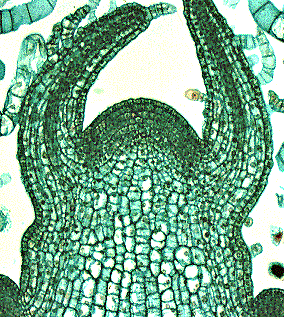 EpidermalLeaf epidermal tissue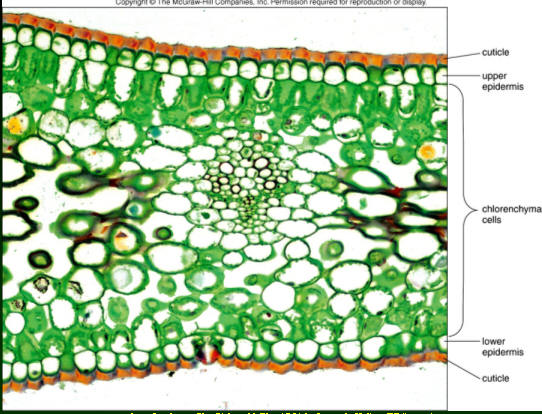 GroundStem ground tissue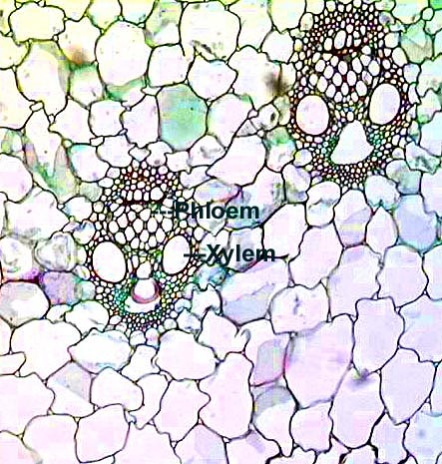 VascularDicot root vascular tissue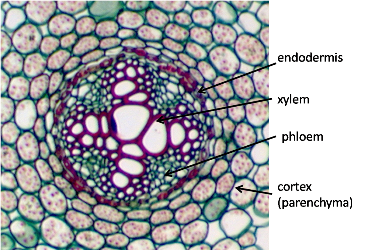 